Pythagoras Theorem Revision		Name: ___________________________	Question 1          (2 marks)Mark in the Hypotenuse on the following Right Triangles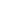 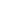 Question 2        (3 marks) What is the length of the hypotenuse in the triangle below? Show to 1 decimal place.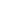 Question 3                (3 marks)What is the length of the hypotenuse in the triangle below? Show to 1 decimal place.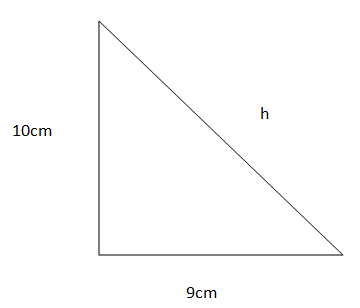 Question 4        (3 marks) Find the length of the missing side (a)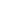 Question 5          (1 mark)In this right-angled triangle, circle which of the following statements is true?A r2 – q2 = p2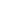 B q2 + p2 = r2		C p2 = q2 – r2		   q             pD r2 + p2 = q2E p2 – q2 = r2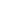 				  rQuestion 6          (3 marks) What is the length of the diagonal (x) in a square with side length of 18 cm? (1 decimal place)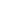 Question 7          (2 marks) if you show some workingThe value of the pronumeral in this diagram is: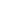 A 34.5B 24.1C 26.2D 27.9E 17.6Question 8          (3 marks)Find the value of the pronumeral (d) in this diagram. Correct to one decimal place.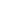 Question 8          (3 marks)Find the value of the pronumeral (a) Correct to one decimal place.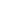 Question 9 (3 marks) diagram & full workingChristiana walks diagonally from corner to corner in a rectangular field 56 m wide and 212 m long. How far does she walk?Question 10          (3 marks) diagram & full workingHow tall is a flag pole if it is anchored 2.2 m from its base with a 9 m support wire? Correct to one decimal place.Question 11          (3 marks)Find the height of an isosceles triangle with equal sides of 25 cm and base of 22 cm. Correct to one decimal place.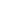 